VO:Looking for a great deal on building supplies, from a name you can trust?Head to the brand new Travis Perkins branch in Harlow, and grab one today.From timber, to bricks and blocks, to tools and equipment hire…we get it sorted.Find us at East Road, just off Edinburgh Way, Harlow, for next-day delivery on thousands of stocked products.The brand new Travis Perkins, now open at East Park, off Edinburgh Way, Harlow.Travis Perkins.We get it sorted.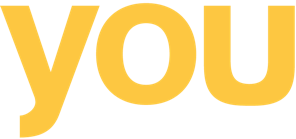 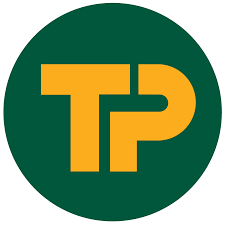 Title:Harlow – New Branch 2 – 3RD DraftHarlow – New Branch 2 – 3RD DraftDuration:30 Seconds30 SecondsOn Air: TBCTBCDate: 12/8/19